管理哲学后EMBA商业领袖高端项目通往卓越企业家的精进之路【项目背景】【项目理念】【项目定位】引领中国哲学重镇【五大收获】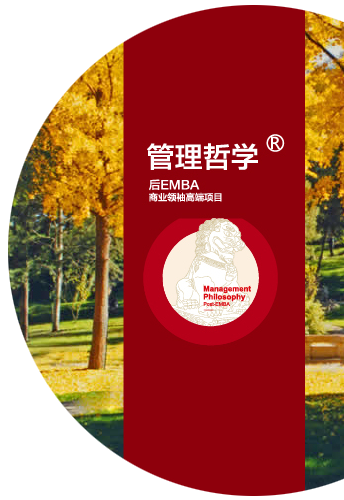 【项目亮点】 达观天下  甄选大师顶尖的思想家，北大、复旦、人大等顶级哲学院校享誉业界的顶尖哲学大师共同组成管理哲学后EMBA超强导师团。首席责任导师全程“博导式”教学，哲学大师、政经名家、管理大师、一线操盘手领衔授课。 全球实践  哲科思维管理哲学后EMBA全新采用“大师授课+顶级实践课”的交叉学习模式，三大系列，导师带队“行走式”教学，通过横跨商业与人文的全球实践课，倾力打造企业家与世界级企业、世界级文明思想交融的绝佳机会。 达观天下  甄选大师 华丽课堂  闭门沙龙 与作者对话，与思想交锋。联合中信出版集团共同打造管理哲学后EMBA高端闭门沙龙华丽课堂，不定期邀请包括哲学界、企业界、管理界、学术界、经济界、科技界等知名作家、学者、企业家等跨界对话，让思想在理性光辉与感性璀璨中一次次升华。顶级圈层  缔造生态北清智库商学院历经十年商学教育的卓越积累，拥有40000+海内外企业家学员资源，围绕北清智库校友总会、北清资本、北清研究院打造企业家顶级资源圈层生态级平台的力量，是国内最高端、最活跃、最有价值、最有影响力的企业家校友圈层。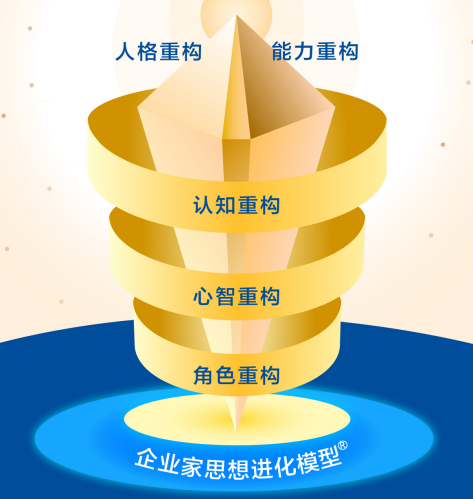 1、角色重构  --------------------------------------------------------------------  企业家成长过程中其角色也在不断升级和改变，创业初期是投资者、管理者、经营者、开发者角色的混同状态，随着企业发展，人员、组织、业务随之增长扩大，这本质上是对企业家自我角色认同与角色旋转能力提出了更高维的要求。2、心智重构  --------------------------------------------------------------------  人的心智是由信息模式、逻辑模式、判断模式、情感模式、关系模式共同决定的，不同类型的人才，心智模式也不同，而企业家的心智各有独特之处，企业家心智的提升和重构是其成长过程中的重中之重。3、认知重构  -------------------------------------------------------------------- 网络规则下学科的深度细分，培养专家不难，成为通才越来越难，而卓越的企业家必须是通才。管理哲学后EMBA是一次全系统的哲学游历，以思想通识，重构企业家的认知模式和知识系统。4、能力重构  -------------------------------------------------------------------- 企业经营是一种包括计划、组织、领导、决策、控制、学习、创新和抗风险的综合能力。企业越大，企业家的思想力、趋势判断力、沟通力、组织力、领导力和人格魅力尤为重要。5、人格重构  --------------------------------------------------------------------人格作为一种自我意识和自我控制的主体能力，外在表现为思维方式和行为风格。企业家群体有其独特人格，价值交换思维和高效行动力是其外在表现，内在具有强烈的领袖意识。而企业家的领袖人格由其世界观、人生观和价值观决定。企业家三观的重构即是企业家的人格重构。【项目纲领】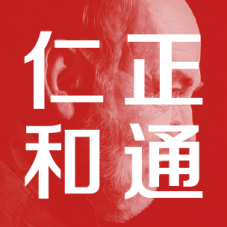 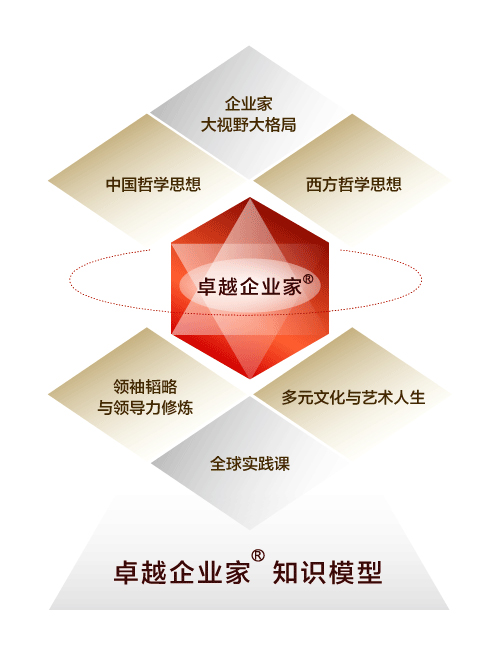 【师资阵容】首席责任导师  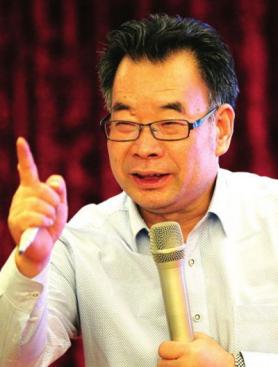 中原书院院长，中国管理科学院智库专家、教授，兼任西安欧亚学院经济系主任，多家企业顾问。郭春林教授学贯中西，精通学科近二十余门，并将众学问融会贯通，形成了自己的思想体系，对人生及商业提出了一套有系统的整体观点，是国内难得的成一家之言之大成者。多年教学，学员遍布政商两界，主讲科目《哲学智慧和人生思考》、《第七代企业家管理思想重构》、《思想与方法》《科学与未来》等多门哲思课程，成为当今中国企业家人生与商业路上的必修课。有人说他是国内顶级战略家，有人说他是思想家，有人说他是当代的隐士，他说：“我什么家也不是，只是知识花园中的一个观光客，对于学问、知识和先贤圣哲的思想与智慧充满了好奇，我能进得去出得来而已。”领衔导师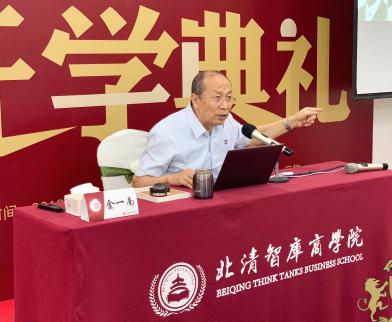     出版学术十余部著作，并主持和参与了十余项科研项目。获国家图书奖特别奖，军事科学院优秀科研成果奖，中国大学出版学术著作一等奖，中国孙子兵法研究会优秀成果奖等奖项。主要教学领域为大国国家发展战略，竞争战略与执行力，逆境中战略与领导力，中国传统文化中的领导力等。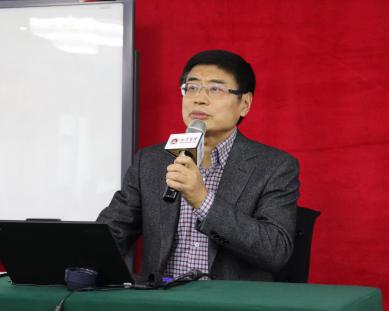 核心导师魏  杰：著名经济学家，清华大学经济管理学院鸿海讲席教授。何茂春：国务院参事、清华大学社会科学学院教授。李左东：著名国际问题研究专家、商务部教授。王守常：著名学者，北京大学哲学系、宗教学系教授、博导。 杨立华：北京大学研究生院副院长，哲学系教授、博导。李  猛：北京大学哲学系教授，副系主任、伦理学教研室主任，元培学院院长。 孙向晨：复旦大学哲学学院院长、教授、博导。王德峰：复旦大学哲学学院美学教研室主任、教授、博导。冯  平：复旦大学哲学学院价值哲学教授，博导。藏峰宇：中国人民大学哲学院院长、教授、博导。张志伟：中国人民大学哲学系宗教学系副主任、教授、博导。周  濂：著名青年学者、中国人民大学哲学院教授。吴国盛：清华大学科学史系系主任、教授、博导。彭凯平：清华大学社会学院院长、心理学系主任。覃  征：首席科学家，清华大学信息学院、软件学院教授、博导。董  平：百家讲坛主讲人，浙江大学哲学系教授、博导。高贤峰：中国原创版权课程《心性领导力》创始人、版权所有人。江  英：中央政治局集体学习授课人之一，著名毛泽东思想研究专家。宋志平：中国上市公司协会会长，中国建材集团、中国医药集团原董事长。彭剑锋：《华为基本法》起草人，中国人民大学教授。许玉林：中国人民大学教授、博导，组织行为学专家。张  江：北京师范大学系统科学学院教授。周海宏：音乐美学家，中央音乐学院原副院长。雷  颐：著名历史学家。【学习理念】6大模块，24天高端哲学课，3堂全球实践课，通过贯穿18个月的持续深度学习与阅读，建立起从老板到成为卓越企业家所必备的完整知识体系。【学习方式】共读10本经典书籍+读书分享、课堂学习+课堂作业、小组讨论+私董会【招生对象】上市企业董事长、CEO独角兽企业董事长、CEO新兴行业企业董事长、CEO资产1亿以上的企业董事长、CEO致力成为思想型管理者的企业董事长、CEO【项目招生】每期招收50人，每年招收两期。【学习安排】一年半学制，12次面授课程+3次实践课。其中，面授课程每月集中授课2天，共计24天。【上课地点】北京、全球实践课所在国家及城市  【学习费用】原价16.8万元/人，疫情优惠价10万/人。（含教学、教材资料等，不包含学习及游学产生的食宿交通游览费用）。【报名流程】申请报名-学院审核-入学办理-录取通知-开学  【管哲语录】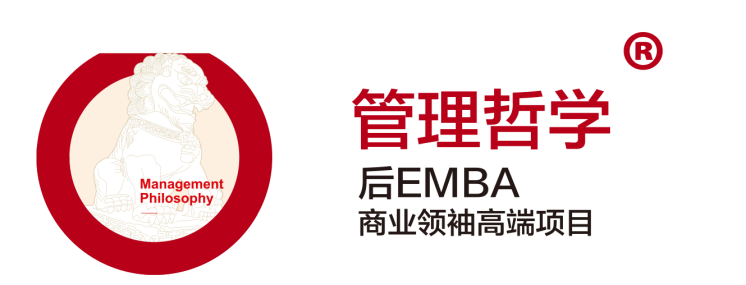 第一模块：企业家大视野大格局第一模块：企业家大视野大格局第二模块：中国哲学思想学习目标通过学习全球政治经济的大格局，指导学员修炼大局观，获得洞察大势的视野。提升学员对全局的把握，对大势的判断，彰显出领袖的风范，真正成为具备时代精神和国际意识的领袖级企业家。首先带给学员的是一个打通五千年中国哲学史，站在高处俯瞰中国哲学的系统性框架。通过解剖一个个重要哲学思想及人物，对哲学大结构和关键思想的掌握，系统性构建学员的中国哲学思想体系，成为一名具备深厚哲学底蕴的思想型企业家。学习课程世界格局追溯大国战略与中国外交地缘政治与中美博弈未来世界经济格局 宪法与国运-全球视野下的中国宪制思考中国哲学史  孔子哲学与价值人生  尽心知性：孟子的哲学真知之路：庄子的哲学     以无为用：《老子》的哲学阳明心学的当代意义 孙子兵法与竞争哲学易经与决策哲学第三模块：西方哲学思想第三模块：西方哲学思想第四模块：领袖韬略与领导力修炼学习目标学员将彻底理解西方哲学的演化逻辑，即帮助学员站在哲学的高度理解今天的西方文明与西方社会；同时，通过一条条通达智慧顶点的终极设问、理性思辨、逻辑推演，掌握西方哲学思想最底层的思辨方式，成为通达无用之用的大智慧型企业家。通过构建基于心智重构的领导力升维模型，深度学习数位政治领袖与商界领袖的韬略与哲学智慧，重塑学员的领导力系统，成为一名雄才大略的统帅型企业家。学习课程西方哲学史西方哲学与西方精神西方哲学与科学精神基督文明与西方社会治理文艺复兴与西方现代艺术领导者的自我认知与领导力修炼  曾国藩的管理方略  毛泽东的统帅之道  稻盛和夫的经营哲学  马克思主义政治经济学中国历代王朝兴衰启示第五模块：多元文化与艺术人生第五模块：多元文化与艺术人生第六模块：全球实践课（选修）学习目标打通学科的藩蓠，以交叉学科进一步升级企业家的通识系统。从一个学科到另一个学科，建立跨学科的多元知识体系，由此及彼、会通中西，成就拥有艺术人生的企业家。以思想发生的地方为课堂，导师带队“行走式”教学，深度解构一个世界级企业赢的道理、一个世界级文明崛起的历程，启发学员真正成为一名思辨未来、创造未来的具有创新精神的卓越企业家。学习课程科学精神的起源 积极心理学创新与企业家精神系统科学与复杂思维   音乐与世界   文艺美学商业巨头实践课：华为、海尔、阿里巴巴等教学实践课。文化复兴实践课：河西走廊中华文明实践课、台湾美术实践课等。海外主题实践课：日本稻盛和夫哲学实践课、以色列创新哲学实践课等。                         报名申请简表                  编号：                              报名申请简表                  编号：                              报名申请简表                  编号：                              报名申请简表                  编号：                              报名申请简表                  编号：                              报名申请简表                  编号：                              报名申请简表                  编号：                              报名申请简表                  编号：     姓    名性    别 一寸照片身份证号民    族一寸照片手机号码常驻城市一寸照片最高学历院校名称专业　专业　专业　学历层次学历层次学历层次最高学历企业信息企业信息企业信息企业信息企业信息企业信息企业信息企业信息企业名称职   务职   务主营业务公司性质①国企    ②民企    ③股份制企业    ④外资    ⑤合资    ⑥非盈利性组织（请选择序号：  ）①国企    ②民企    ③股份制企业    ④外资    ⑤合资    ⑥非盈利性组织（请选择序号：  ）①国企    ②民企    ③股份制企业    ④外资    ⑤合资    ⑥非盈利性组织（请选择序号：  ）①国企    ②民企    ③股份制企业    ④外资    ⑤合资    ⑥非盈利性组织（请选择序号：  ）①国企    ②民企    ③股份制企业    ④外资    ⑤合资    ⑥非盈利性组织（请选择序号：  ）①国企    ②民企    ③股份制企业    ④外资    ⑤合资    ⑥非盈利性组织（请选择序号：  ）①国企    ②民企    ③股份制企业    ④外资    ⑤合资    ⑥非盈利性组织（请选择序号：  ）所属行业①高科技/信息化   ②传统制造业   ③文化创业产业   ④房地产/建筑建材  ⑤金融/投资   ⑥连锁产业   ⑦能源/环保   ⑧教育/培训   ⑨其他            （请选择序号：  ）①高科技/信息化   ②传统制造业   ③文化创业产业   ④房地产/建筑建材  ⑤金融/投资   ⑥连锁产业   ⑦能源/环保   ⑧教育/培训   ⑨其他            （请选择序号：  ）①高科技/信息化   ②传统制造业   ③文化创业产业   ④房地产/建筑建材  ⑤金融/投资   ⑥连锁产业   ⑦能源/环保   ⑧教育/培训   ⑨其他            （请选择序号：  ）①高科技/信息化   ②传统制造业   ③文化创业产业   ④房地产/建筑建材  ⑤金融/投资   ⑥连锁产业   ⑦能源/环保   ⑧教育/培训   ⑨其他            （请选择序号：  ）①高科技/信息化   ②传统制造业   ③文化创业产业   ④房地产/建筑建材  ⑤金融/投资   ⑥连锁产业   ⑦能源/环保   ⑧教育/培训   ⑨其他            （请选择序号：  ）①高科技/信息化   ②传统制造业   ③文化创业产业   ④房地产/建筑建材  ⑤金融/投资   ⑥连锁产业   ⑦能源/环保   ⑧教育/培训   ⑨其他            （请选择序号：  ）①高科技/信息化   ②传统制造业   ③文化创业产业   ④房地产/建筑建材  ⑤金融/投资   ⑥连锁产业   ⑦能源/环保   ⑧教育/培训   ⑨其他            （请选择序号：  ）年营业额（RMB)①2000万以下   ②2000万-5000万   ③5000万-1亿   ④1亿-3亿   ⑤3亿-5亿⑥5亿-10亿     ⑦10亿以上                             （请选择序号：  ）①2000万以下   ②2000万-5000万   ③5000万-1亿   ④1亿-3亿   ⑤3亿-5亿⑥5亿-10亿     ⑦10亿以上                             （请选择序号：  ）①2000万以下   ②2000万-5000万   ③5000万-1亿   ④1亿-3亿   ⑤3亿-5亿⑥5亿-10亿     ⑦10亿以上                             （请选择序号：  ）①2000万以下   ②2000万-5000万   ③5000万-1亿   ④1亿-3亿   ⑤3亿-5亿⑥5亿-10亿     ⑦10亿以上                             （请选择序号：  ）①2000万以下   ②2000万-5000万   ③5000万-1亿   ④1亿-3亿   ⑤3亿-5亿⑥5亿-10亿     ⑦10亿以上                             （请选择序号：  ）①2000万以下   ②2000万-5000万   ③5000万-1亿   ④1亿-3亿   ⑤3亿-5亿⑥5亿-10亿     ⑦10亿以上                             （请选择序号：  ）①2000万以下   ②2000万-5000万   ③5000万-1亿   ④1亿-3亿   ⑤3亿-5亿⑥5亿-10亿     ⑦10亿以上                             （请选择序号：  ）企业规模①50人以下      ②50-100人      ③100-300人      ④300-500人      ⑤500-1000人    ⑥1000人以上                           （请选择序号：  ）①50人以下      ②50-100人      ③100-300人      ④300-500人      ⑤500-1000人    ⑥1000人以上                           （请选择序号：  ）①50人以下      ②50-100人      ③100-300人      ④300-500人      ⑤500-1000人    ⑥1000人以上                           （请选择序号：  ）①50人以下      ②50-100人      ③100-300人      ④300-500人      ⑤500-1000人    ⑥1000人以上                           （请选择序号：  ）①50人以下      ②50-100人      ③100-300人      ④300-500人      ⑤500-1000人    ⑥1000人以上                           （请选择序号：  ）①50人以下      ②50-100人      ③100-300人      ④300-500人      ⑤500-1000人    ⑥1000人以上                           （请选择序号：  ）①50人以下      ②50-100人      ③100-300人      ④300-500人      ⑤500-1000人    ⑥1000人以上                           （请选择序号：  ）您对本次学习的期待和建议：                                                            学员签名：                您对本次学习的期待和建议：                                                            学员签名：                您对本次学习的期待和建议：                                                            学员签名：                您对本次学习的期待和建议：                                                            学员签名：                您对本次学习的期待和建议：                                                            学员签名：                您对本次学习的期待和建议：                                                            学员签名：                您对本次学习的期待和建议：                                                            学员签名：                您对本次学习的期待和建议：                                                            学员签名：                汇款信息汇款信息汇款信息汇款信息汇款信息汇款信息汇款信息汇款信息学   费：19.8万元/人交费方式：请将学费通过银行汇入北清智库商学院指定帐户 户  名：北清智库（北京）教育科技有限公司帐  号：0200 0957 0920 0207 964开户行：工商银行北京分行成府路支行（成府路分理处）用   途：XXX班XXX学费填好此表后请附上身份证复印件一起传真或发电子邮件到招生老师处。此表复印或传真均有效，请务必详细真实填写上述信息。学   费：19.8万元/人交费方式：请将学费通过银行汇入北清智库商学院指定帐户 户  名：北清智库（北京）教育科技有限公司帐  号：0200 0957 0920 0207 964开户行：工商银行北京分行成府路支行（成府路分理处）用   途：XXX班XXX学费填好此表后请附上身份证复印件一起传真或发电子邮件到招生老师处。此表复印或传真均有效，请务必详细真实填写上述信息。学   费：19.8万元/人交费方式：请将学费通过银行汇入北清智库商学院指定帐户 户  名：北清智库（北京）教育科技有限公司帐  号：0200 0957 0920 0207 964开户行：工商银行北京分行成府路支行（成府路分理处）用   途：XXX班XXX学费填好此表后请附上身份证复印件一起传真或发电子邮件到招生老师处。此表复印或传真均有效，请务必详细真实填写上述信息。学   费：19.8万元/人交费方式：请将学费通过银行汇入北清智库商学院指定帐户 户  名：北清智库（北京）教育科技有限公司帐  号：0200 0957 0920 0207 964开户行：工商银行北京分行成府路支行（成府路分理处）用   途：XXX班XXX学费填好此表后请附上身份证复印件一起传真或发电子邮件到招生老师处。此表复印或传真均有效，请务必详细真实填写上述信息。学   费：19.8万元/人交费方式：请将学费通过银行汇入北清智库商学院指定帐户 户  名：北清智库（北京）教育科技有限公司帐  号：0200 0957 0920 0207 964开户行：工商银行北京分行成府路支行（成府路分理处）用   途：XXX班XXX学费填好此表后请附上身份证复印件一起传真或发电子邮件到招生老师处。此表复印或传真均有效，请务必详细真实填写上述信息。学   费：19.8万元/人交费方式：请将学费通过银行汇入北清智库商学院指定帐户 户  名：北清智库（北京）教育科技有限公司帐  号：0200 0957 0920 0207 964开户行：工商银行北京分行成府路支行（成府路分理处）用   途：XXX班XXX学费填好此表后请附上身份证复印件一起传真或发电子邮件到招生老师处。此表复印或传真均有效，请务必详细真实填写上述信息。学   费：19.8万元/人交费方式：请将学费通过银行汇入北清智库商学院指定帐户 户  名：北清智库（北京）教育科技有限公司帐  号：0200 0957 0920 0207 964开户行：工商银行北京分行成府路支行（成府路分理处）用   途：XXX班XXX学费填好此表后请附上身份证复印件一起传真或发电子邮件到招生老师处。此表复印或传真均有效，请务必详细真实填写上述信息。学   费：19.8万元/人交费方式：请将学费通过银行汇入北清智库商学院指定帐户 户  名：北清智库（北京）教育科技有限公司帐  号：0200 0957 0920 0207 964开户行：工商银行北京分行成府路支行（成府路分理处）用   途：XXX班XXX学费填好此表后请附上身份证复印件一起传真或发电子邮件到招生老师处。此表复印或传真均有效，请务必详细真实填写上述信息。